TÝDENNÍ PLÁN 2018/2019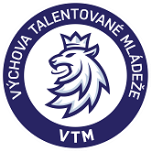 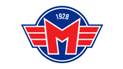 KATEGORIE:ZCTÝDENNÍ MIKROCYKLUS:PO 16TERMÍN:3.12. – 9.12. 2018DENDATUMKDYROZCVIČKASUCHÁ      ZAMĚŘENÍTRENÉR    LED/ZÁPASZAMĚŘENÍREGENERACEPO3.12.dopolednePO3.12.odpoledne15:30ČížekŠtěpánČermák16:00 – 17:00Mikulášský turnaj - minihokejÚT4.12.dopoledneÚT4.12.odpoledne17:00 – 18:00GymnastikahryHeřmánekČížekST5.12.dopoledneST5.12.odpoledneČT6.12.dopoledneČT6.12.odpolednePÁ7.12.dopolednePÁ7.12.odpoledneHeřmánekČížekLed s dětským domovemSO8.12.dopoledneSO8.12.odpoledneMiniliga SoběslavSraz 13:30NE9.12.dopoledneHeřmánekČížek8:30 – 9:30Proudové brusleníHry10:00 – 10:20NE9.12.odpoledne